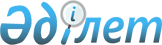 Об утверждении перечня, а также Правил приобретения товаров, работ, услуг на организованных электронных торгах
					
			Утративший силу
			
			
		
					Постановление Правительства Республики Казахстан от 15 ноября 2007 года № 1084. Утратило силу постановлением Правительства Республики Казахстан от 19 марта 2012 года № 340      Сноска. Утратило силу постановлением Правительства РК от 19.03.2012 № 340 (вводится в действие со дня первого официального опубликования).      В соответствии с подпунктом 8) статьи 13 Закона Республики Казахстан от 21 июля 2007 года "О государственных закупках" Правительство Республики Казахстан ПОСТАНОВЛЯЕТ:

      1. Утвердить прилагаемые: 

      1) перечень товаров, работ, услуг, приобретаемых на организованных электронных торгах; 

      2) Правила приобретения товаров, работ, услуг на организованных электронных торгах. 

      2. Настоящее постановление вводится в действие с 1 января 2008 года и подлежит официальному опубликованию.       Премьер-Министр 

      Республики Казахстан Утвержден          

постановлением Правительства 

Республики Казахстан    

от 15 ноября 2007 года N 1084  

Правила 

приобретения товаров, работ, услуг на организованных 

электронных торгах  

1. Общие положения 

      1. Настоящие Правила приобретения товаров, работ, услуг на организованных электронных торгах (далее - Правила) разработаны в соответствии с законами Республики Казахстан от 21 июля 2007 года " О государственных закупках " (далее - Закон), от 11 января 2007 года " Об информатизации ", от 7 января 2003 года " Об электронном документе и электронной цифровой подписи ", и определяют порядок приобретения товаров, работ, услуг на организованных электронных торгах. 

      2. Действие настоящих Правил не распространяется на сделки, совершаемые на площадках организатора торгов (фондовая биржа и котировочная организация внебиржевого рынка ценных бумаг), регулируемые Законом Республики Казахстан "О рынке ценных бумаг". 

      3. В настоящих Правилах применяются следующие основные понятия: 

      1) организованные электронные торги (далее - торги) - способ осуществления государственных закупок в режиме реального времени с использованием систем электронной торговли; 

      2) государственная информационная система - информационная система, созданная и эксплуатируемая в соответствии с законодательством Республики Казахстан об информатизации , посредством которой осуществляются допуск потенциальных поставщиков к торгам, регистрация договоров о государственных закупках, заключенных на торгах, а также сбор, обобщение и анализ информации о государственных закупках на торгах; 

      3) уполномоченный орган по государственным закупкам (далее - уполномоченный орган) - государственный орган, осуществляющий регулирование системы государственных закупок; 

      4) посредник - физическое и (или) юридическое лицо, оказывающее услуги, связанные с организацией и управлением соответствующими информационными системами и сетями (получение, размещение, хранение электронных документов с предложениями на продажу товаров, выполнение работ, оказание услуг и приобретение товаров, работ, услуг на торгах), и заключившее с уполномоченным органом договор на эксплуатацию государственной информационной системы и проведение государственных закупок; 

      5) потенциальный поставщик - физическое лицо, осуществляющее предпринимательскую деятельность, юридическое лицо (за исключением государственных учреждений, если иное не установлено для них законами Республики Казахстан), временное объединение юридических лиц (консорциум), претендующее на заключение договора о государственных закупках. Физическое лицо, не являющееся субъектом предпринимательской деятельности, может являться потенциальным поставщиком в случае, предусмотренном подпунктом 5) пункта 3 статьи 41 Закона; 

      6) заказчики - государственные органы, государственные учреждения, а также государственные предприятия, юридические лица, более пятидесяти процентов акций (долей) которых принадлежат государству, и аффилиированные с ними юридические лица, осуществляющие приобретение товаров, работ, услуг в соответствии с настоящим Законом, а также гражданским законодательством Республики Казахстан, за исключением государственных учреждений и государственных предприятий социальной сферы, расположенных в сельских населенных пунктах, по перечню, утвержденному Правительством Республики Казахстан; 

      7) объекты торгов - перечень товаров, работ, услуг, приобретаемые заказчиками на торгах в соответствии с перечнем товаров, работ, услуг приобретаемых на организованных электронных торгах, утвержденных настоящим постановлением (далее - перечень). 

      Другие понятия и термины, не указанные в настоящем пункте, используются в значениях, определяемых в соответствии с законодательством Республики Казахстан .  

2. Участники организованных электронных торгов 

      4. Посредник обращается в уполномоченный орган с заявлением о проведении государственных закупок через соответствующую информационную систему электронной торговли и эксплуатацию государственной информационной системы. 

      5. Уполномоченный орган по заявлению посредника в течение десяти календарных дней проводит обследование технологической совместимости соответствующей информационной системы посредника с государственной информационной системой и принимает решение о заключении либо отказе в заключении договора с посредником о проведении государственных закупок через систему электронной торговли посредника (далее - договор на торговлю). 

      В рамках проводимых торгов могут одновременно участвовать несколько посредников. 

      6. Основанием для отказа уполномоченного органа в заключении договора на торговлю с посредником может быть только технологическая несовместимость соответствующей информационной системы посредника с государственной информационной системой. 

      Отказ уполномоченного органа предоставляется посреднику в письменном виде с указанием причины отказа. 

      Посредник вправе обжаловать в судебном порядке решение об отказе уполномоченного органа в заключение договора о торговле. 

      7. Посредник обеспечивает необходимый уровень защиты электронных информационных ресурсов, позволяющих гарантировать предотвращение несанкционированного воздействия, разглашения и доступа к данным информационным ресурсам с целью их уничтожения, модификации, искажения, копирования и блокирования. 

      8. Допуск потенциальных поставщиков к торгам осуществляются посредством использования государственной информационной системы. 

      9. К потенциальным поставщикам предъявляются общие и специальные квалификационные требования, установленные законодательством Республики Казахстан о государственных закупках. 

      10. Потенциальный поставщик для первичного допуска на участие в торгах представляет в уполномоченный орган на государственном и (или) русском языках в электронном виде и (или) на бумажном носителе копии документов, подтверждающие соответствие потенциального поставщика общим квалификационным требованиям в соответствии с законодательством Республики Казахстан о государственных закупках . 

      11. Потенциальный поставщик, представивший в соответствии с пунктом 10 настоящих Правил сведения в уполномоченный орган, и допущенный к торгам регистрируется в государственной информационной системе уполномоченным органом. 

      12. Основанием для отказа уполномоченного органа в допуске для участия потенциального поставщика в торгах, согласно пункту 2 статьи 8 Закона, является несоответствие общим квалификационным требованиям. 

      Отказ в доступе на участие потенциального поставщика в торгах оформляется в письменном виде (на бумажном носителе или в электронном виде) с указанием оснований отказа. 

      13. Последующую актуализацию данных потенциального поставщика в государственной информационной системе осуществляет уполномоченный орган самостоятельно путем обновления информации с использованием государственных информационных систем налоговых органов и органов юстиции Республики Казахстан. 

      14. Информация о всех посредниках и потенциальных поставщиках, а также о заключенных на торгах договорах о государственных закупках размещается на интернет-ресурсе уполномоченного органа. 

      Сноска. Пункт 14 с изменением, внесенным постановлением Правительства РК от 30.12.2009 № 2305 (порядок введения в действие см. п. 2).

      15. Заказчик в случае необходимости приобретения товаров, работ, услуг, включенных в перечень, обязан принять меры по закупу товаров, работ, услуг на организованных электронных торгах, включая размещение информации в объявлении, в соответствии с законодательством Республики Казахстан о государственных закупках.  

3. Порядок проведения государственных закупок на торгах 

      16. Объявление о планируемых государственных закупках на электронных организованных торгах размещается не менее чем за тридцать календарных дней до начала торгов в системах электронной торговли посредников, заключивших договор о торговле, а также дублируется и размещается в бюллетене о государственных закупках. 

      17. В объявлении о планируемых государственных закупках содержатся следующие сведения о закупаемых заказчиком товарах, работах, услугах: 

      1) дата, время проведения торгов; 

      2) наименование и местонахождение заказчика; 

      3) перечень закупаемых товаров, работ, услуг (включенные в перечень), с указанием единицы измерения, количества, условий поставки, срока и места поставки, условия платежа и суммы выделенной для закупки; 

      4) описание и требуемые технические, качественные и эксплуатационные характеристики закупаемых товаров, работ, услуг; проектно-сметная документация; технические спецификации в соответствии с законодательством о государственных закупках (при необходимости с указанием нормативно-технической документации); 

      5) по работам, услугам - специальные квалификационные требования к потенциальному поставщику в соответствии с пунктом 3 статьи 8 Закона, в том числе документы, подтверждающие соответствие потенциального поставщика и (или) его субподрядчиков (соисполнителей) специальным квалификационным требованиям: 

      сведения о квалификации и наличии материальных, финансовых и трудовых ресурсов для участия в процессе государственных закупок по формам установленным уполномоченным органом, включающие подробный перечень специальных квалификационных и иных требований с указанием документов, подтверждающих соответствие потенциального поставщика и его субподрядчиков (соисполнителей) этим требованиям; 

      документ о наличии и количестве работников с указанием их квалификации, стажа работы по специальности для производства и/или поставки товаров, оказания услуг, выполнения работ по форме установленной уполномоченным органом; 

      нотариально засвидетельствованные копии лицензий и/или патентов, свидетельств, сертификатов, дипломов, других документов, подтверждающих право потенциального поставщика на производство, переработку, поставку и реализацию закупаемых товаров, выполнение работ и оказание услуг; 

      6) проект договора о государственных закупках с указанием существенных условий (по форме типового договора в соответствии с законодательством Республики Казахстан о государственных закупках), а при заключении договора о государственных закупках с использованием электронного документа и электронной цифровой подписи в соответствии с пунктом 43 настоящих Правил; 

      7) описание всех критериев, кроме цены, на основе которых будет определяться победившее предложение, в том числе относительное значение каждого из таких критериев, и методику расчета условной цены; 

      8) требования к содержанию ценового предложения, в том числе указания помимо цены закупаемых товаров, работ, услуг, расходов на их транспортировку и страхование, оплату таможенных пошлин, налогов и сборов, а также иных расходов, предусмотренных условиями поставки товаров, выполнения работ, оказания услуг, а также форму представления ценового предложения установленную уполномоченным органом для заказчиков; 

      9) валюту или валюты, в которых должно быть выражено ценовое предложение участника торгов, и курс, который будет применен для приведения условной цены к единой валюте в целях их сопоставления и оценки; 

      10) требования к языку составления и представления предложений от потенциальных поставщиков на участие в торгах, договора о государственных закупках в соответствии с законодательством Республики Казахстан о языках ; 

      11) условия внесения, содержания и виды обеспечения предложения потенциального поставщика на участие в торгах; 

      12) указание на право потенциального поставщика изменять или отзывать свое предложение на участие в торгах до истечения окончательного срока их представления; 

      13) условия, виды, объем и способ внесения обеспечения исполнения договора о государственных закупках, в случаях определенных заказчиком; 

      14) виды работ и услуг, а также их предельные объемы, которые могут быть переданы для выполнения субподрядчикам (соисполнителям) работ либо услуг. 

      18. Продолжительность проведения торгов должна быть не более трех часов. 

      19. Заказчик размещает итоги торгов после завершения торгов в течение одного часа. 

      20. Допускаются на торги потенциальные поставщики, соответствующие требованиям пункта 10 настоящих Правил и обладающие электронной цифровой подписью, подлинность которой удостоверяется в соответствии с законодательством Республики Казахстан об электронном документе и электронной цифровой подписи. 

      21. В случае получения заказчиком от всех посредников или от уполномоченного органа подтверждения отсутствия на организованных электронных торгах у потенциальных поставщиков предложений на продажу товаров, выполнения работ, оказанию услуг, включенных в перечень, в течении тридцати календарных дней после выхода объявления, заказчик имеет право осуществить государственные закупки другими способами, в соответствии с Законом . 

      22. Заказчик обязан рассмотреть предложения, представленные потенциальными поставщиками на продажу товаров, выполнение работ, оказание услуг, объявленные в соответствии с пунктом 17 настоящих Правил, на их соответствие специальным квалификационным требованиям в соответствии с пунктом 17 настоящих Правил. 

      23. Заказчик принимает и рассматривает поступающие предложения от потенциальных поставщиков с момента выхода объявления и прекращает принятие, рассмотрение за один календарный день до начала проведения торгов. 

      24. Итоги рассмотрения предложений потенциальных поставщиков заказчик размещает в системах электронной торговли в день поступления предложений от потенциальных поставщиков. 

      25. Предложения потенциальных поставщиков, которые были отклонены заказчиком, как несоответствующие пункту 17 настоящих Правил, в последующем к данным торгам не допускаются. 

      26. Предложения, представленные на торгах потенциальными поставщиками о продаже товаров, выполнении работ, оказании услуг, являются открытой и доступной информацией для визуального изучения всеми участниками торгов в соответствующей информационной системе посредника. 

      27. Началом торгов является в соответствии с подпунктом 1) пункта 17 настоящих Правил, указанные в объявлении "Дата и время проведения торгов", при наступлении которых заказчик начинает процесс рассмотрения представленных потенциальными поставщиками предложений, прошедших на торги как соответствующие положениям пункта 17 настоящих Правил. 

      Время на рассмотрение всех предложений потенциальных поставщиков не должно превышать трех часов с начала торгов в соответствии с пунктом 18 настоящих Правил. 

      28. Победившим предложением является предложение потенциального поставщика указавшего наименьшую цену. 

      29. В случае если потенциальные поставщики предложили одинаковые цены за товары, работы, услуги, то заказчик выбирает потенциального поставщика, имеющего более предпочтительные условия поставки товара, выполнения работы, оказания услуг. 

      30. В случае если потенциальные поставщики предложили одинаковые цены, одинаковые условия поставки товара, выполнения работы, оказания услуги, то заказчиком на торгах инициируется предложение к потенциальным поставщикам о корректировке цен на понижение, с последующими действиями в соответствии с пунктом 28 настоящих Правил. 

      31. Потенциальные поставщики, при проведении торгов могут корректировать цену предложений на понижение, но не более двух раз за время проведения торгов. 

      32. По итогам торгов заказчик принимает решение о заключении договора о государственных закупках с потенциальным поставщиком, предложение которого считается победившим. 

      33. В случае несоответствия ни одного потенциального поставщика требованиям пункта 17 настоящих Правил, а также отказа потенциального поставщика заключить договор о государственных закупках с заказчиком, заказчик имеет право осуществить государственные закупки другими способами, в соответствии с Законом . 

      34. В случае несогласия потенциального поставщика с решениями уполномоченного органа по допуску на торги и (или) с решением заказчика по отклонению предложения потенциального поставщика, несогласия с итогами торгов, потенциальный поставщик вправе обжаловать действия уполномоченного органа и (или) заказчика в судебном порядке в соответствии с законодательством Республики Казахстан .  

4. Порядок заключения договоров о государственных 

закупках на торгах 

      35. Заключение договора о государственных закупках на торгах может производиться на бумажном носителе или путем обмена электронными документами. 

      36. Заключение договора о государственных закупках на бумажном носителе осуществляется в соответствии с гражданским законодательством Республики Казахстан . 

      37. Заключение договора о государственных закупках осуществляется путем обмена электронными документами (оферта заказчика (далее - оферта) и акцепт потенциального поставщика (далее - акцепт)), позволяющими достоверно установить, что документ исходит от стороны по договору и с применением электронной цифровой подписи. 

      38. Регистрация договоров о государственных закупках, заключенных на торгах, а также сбор, обобщение и анализ информации о государственных закупках на торгах осуществляются посредством использования государственной информационной системы. 

      39. Оферта при осуществлении государственных закупок на торгах представляет собой предложение в виде электронного документа, посредством которого заказчик предлагает потенциальному поставщику заключить договор о государственных закупках. 

      Оферта действительна в течение указанного в ней срока. 

      Оферта может быть отозвана до момента получения акцепта. Отзыв оферты производится посредством направления уведомления об отзыве в форме электронного документа, в котором должны быть указаны его причины. 

      40. Акцепт при осуществлении государственных закупок на торгах представляет собой согласие на заключение договора о государственных закупках на условиях, предложенных в оферте, оформленное в виде электронного документа. 

      Акцепт должен содержать текст договора, предложенный оферентом, без каких-либо изменений его условий. 

      41. В случае направления акцепта с измененными условиями договора о государственных закупках такой акцепт считается новой офертой. 

      42. Акцепт оферты заказчика в электронном виде регистрируется государственной информационной системой как заключенный договор о государственных закупках при выполнении следующих условий: 

      1) для заказчика, являющегося государственным предприятием, юридическим лицом, более пятидесяти процентов акций которого принадлежат государству, и аффилиированные с ними юридические лица, при наличии электронных цифровых подписей сторон договора; 

      2) в случае если заказчиком является государственное учреждение, то договор считается заключенным при наличии электронных цифровых подписей сторон договора и после регистрации его в органах казначейства в соответствии с бюджетным законодательством Республики Казахстан . 

      43. Договор о государственных закупках, зарегистрированный на торгах путем обмена электронными документами с применением электронной цифровой подписи, помимо существенных условий (предмет договора, цена, обязательства сторон и т.д.) в соответствии с законодательством должен содержать следующие условия: 

      1) порядок, этапы заключения и исполнения договора; 

      2) порядок применения электронной цифровой подписи; 

      3) порядок представления и отзыва оферты и акцепта; 

      4) порядок внесения изменений в договор; 

      5) способ хранения и предъявления электронных документов в условиях электронного доступа к данной документации, а также условия представления бумажных копий электронных документов. 

      44. Оплата по договорам, заключенным на торгах в соответствии с подпунктом 1) пункта 42 настоящих Правил производится в соответствии с законодательством Республики Казахстан о платежах и переводах денег. 

      45. Оплата по договорам, заключенным на торгах в соответствии с подпунктом 2) пункта 42 настоящих Правил производится в соответствии с бюджетным законодательством Республики Казахстан . 

      46. Исполнение сторонами заключенных на торгах договоров регулируется законодательством Республики Казахстан .  

5. Оплата услуг посредника 

      47. Потенциальный поставщик заключает договор с посредником на право размещения электронных документов с предложениями на продажу, а также на поисковые услуги из поступивших запросов на приобретение товаров, работ, услуг по специализации потенциального поставщика. Оплата услуг посредника производится потенциальным поставщиком в размерах и сроки, установленные договором по согласованию между сторонами в соответствии с законодательством Республики Казахстан о торговой деятельности . 

      48. Заказчиками оплата за выход в соответствующую информационную систему посредника не производится. 

      49. Оплата услуг посредника потенциальными поставщиками осуществляется в соответствии с законодательством Республики Казахстан о платежах и переводах денег .  

6. Заключительные положения 

      50. Посредник не несет ответственности за полноту и достоверность представленной заказчиками и потенциальными поставщиками на торгах информации, в том числе представленной информации об объектах торгов. 

      51. Потенциальные поставщики несут ответственность за полноту и достоверность представленной на торгах информации в соответствии с законами Республики Казахстан . 

      52. При необходимости подписания каких-либо документов и (или) подтверждения юридической силы какого-либо документа участниками торгов применятся электронная цифровая подпись. 

      53. При необходимости сохранения участниками торгов документов, записей или иной информации, соблюдаются следующие требования: 

      1) содержащаяся в них информация может быть использована для последующей ссылки; 

      2) электронные документы сохраняют формат, в котором они были сформированы, переданы или получены; 

      3) электронные документы сохраняются в той мере, в какой они позволяют определить отправителя и получателя электронных документов, а также дату и время их формирования или получения. 

      54. Инструктивные и другие документы, определяющие порядок работы в соответствующей информационной системе посредника, режим работы торгов, формат представления информации, в том числе информации об объектах торгов, электронные формы документов для участия в торгах и другие необходимые регламенты работ соответствующей информационной системы посредника определяются посредником. 

      55. Регламенты работ, процедуры взаимодействия и синхронизации соответствующей информационной системы посредника с государственной информационной системой определяются уполномоченным органом. 

      56. Все иные отношения, возникающие между сторонами торгов, не оговоренные в настоящих Правилах и законодательстве о государственных закупках, регулируются законодательством о регулировании торговой деятельности и гражданским законодательством Республики Казахстан . Утвержден           

постановлением Правительства 

Республики Казахстан    

от 15 ноября 2007 года N 1084  

Перечень товаров, работ, услуг 

приобретаемых на организованных электронных торгах       Товары : 

      1. Жесткий диск для компьютера. 

      2. Оперативная память для компьютера. 

      3. Видеокарта для компьютера. 

      4. Сетевая карта для компьютера. 

      5. Блок питания для компьютера. 

      6. Системная плата для компьютера. 

      7. Привод DVD/CD-RW. 

      8. Привод DVD-RW. 

      9. Дисковод 3,5(А). 

      10. Процессор. 

      11. Кулер. 

      12. Жесткий диск для принтеров. 

      13. Оперативная память для принтеров. 

      14. Термоблок для принтера. 

      15. Термопленка для принтера. 

      16. Жесткий диск для сервера. 

      17. Оперативная память для сервера. 

      18. Сетевая карта для сервера. 

      19. Блок питания для сервера. 

      20. Дисковый массив для серверного оборудования. 

      21. Батареи для источников бесперебойного питания. 

      22. Бачок парогенератора для кондиционера. 

      23. Микрофэйс для кондиционера. 

      24. Вентилятор наружного блока для кондиционера. 

      25. Регулятор скорости для кондиционера. 

      26. Компрессор для кондиционера. 

      27. Картриджи для лазерных принтеров. 

      28. Картриджи для струйных принтеров. 

      29. Картриджи для матричных принтеров. 

      30. Ленточный накопитель для сервера.       Работы : 

      31. Работы по строительству и монтажу специальных помещений для серверного оборудования.       Услуги : 

      32. Услуги по техническому обслуживанию компьютерного оборудования. 

      33. Услуги по сервисному обслуживанию копировально-множительной и многофункциональной техники. 

      34. Услуги по сопровождению информационных систем. 

      35. Услуга по обслуживанию кондиционеров. 
					© 2012. РГП на ПХВ «Институт законодательства и правовой информации Республики Казахстан» Министерства юстиции Республики Казахстан
				